Общероссийская акция «Сообщи, где торгуют смертью» 

В период с 11 по 22 ноября 2019 года проводится 2 этап Общероссийской акции «Сообщи, где торгуют смертью». 

Данная акция направлена на привлечение внимания общественности к участию в противодействии незаконному обороту наркотиков. 
Кроме того, желающие смогут получить квалифицированную помощь и консультации по вопросам лечения и реабилитации наркозависимых лиц. 

Действуют телефоны доверия, где вам будет гарантирована анонимность: 

Телефон доверия УМВД России по Омской области - оператор "02" (анонимно, круглосуточно). 
Телефон доверия БУЗОО "Наркологический диспансер" 53-94-83, (анонимно, круглосуточно). 
Горячая линия по лечению наркозависимости БУЗОО "Наркологический диспансер" 34-80-03 (анонимно, круглосуточно). 

Будьте внимательны!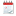 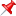 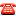 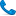 